义乌市中心医院关于一批医用耗材（第四季度）的遴选公告为规范耗材管理，降低我院耗材采购成本，现对义乌市中心医院一批医用耗材进行遴选，欢迎合格的供应商积极报名参加。采购项目概况：义乌市中心医院一批医用耗材遴选项目，本项目分为六个标段，投标人可以选择一个或多个标段同时进行投标，投多个标段时，投标文件需按标段分开制作，并在标书封面注明标段。每个项目设有遴选范围，详情见表格：二、采购方式：耗材遴选。三、采购预算：见表格。|四、报名方式及标书投递：4.1 报名方式有意投标供应商请用微信扫描下方二维码填写报名表单并提交。报名截止时间2023年12月21日12时。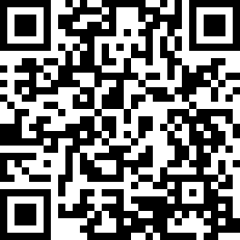 4.2 标书报名完成后根据“第六条”制作标书进行投递，请各供应商将每个标段的标书按技术标和商务标分开装订密封，密封袋封面处注明标段、投标公司、技术标、商务标，并在封标处盖章。请将标书寄送至义乌市中心医院行政楼一楼109室采购招标中心（江东中路699号）。联系人：金老师，联系电话：0579-85208030。标书投递截止时间2023年12月21日 17时。五、资质及售后服务要求：1、符合《中华人民共和国政府采购法》第二十二条对供应商的要求。2、具有本项目所需货物的服务能力，并能为招标人提供便捷的售后服务，本项目不接受联合体投标。3、参加政府采购活动前三年内，在经营活动中没有重大违法记录。违法记录的认定标准为：在公开网站上能查到的被财政部或浙江省财政厅处理（或处罚）而处于暂停政府采购资格期的或处于暂停承接业务资格期的；或被国家级、浙江省级、义乌市级行业主管部门处罚处于暂停承接业务资格期的；或被义乌市政府采购监管部门列入不良行为还在公示期内的或者处于暂停政府采购资格期的。4、该行业国家规定必备的资质、资格。5、投标单位应具有完善的销售供应和售后服务的保障体系，接到供货通知后,须72小时内送货；加急物资需随叫随送。6、产品送货当日距产品失效期不小于6个月（特殊试剂剩余有效期不得少于50%）。7、配送由投标单位或投标单位委托的配送企业负责，并搬运到指定位置；物品包装破损或质量有问题要求无条件更换。批间差必须符合产品说明书。六、投标文件的组成递交的投标文件应分为技术标和商务标，技术标为除商务报价外的所有内容，且每个标段的技术标和商务标分开制作，并单独密封包装。技术标（含资信与服务）不得含商务报价，否则作无效标处理。1.技术标：（一式三份，一正二副）应包括下列内容(复印件需加盖单位公章，提供的所有证书应在有效期内)（1）提供供应商、生产厂家相关资质（营业执照、产品授权书等）； （2）供应商法定代表人身份证复印件、授权委托书及授权代表身份证复印件；（3）附件2：投标产品清单；彩页。（4）省平台配送目录截图或配送证明（省标产品）（5）用户名单（注明三级以上医院）；近期成交合同或发票复件。（6）样品：所有标段需提供样品，样品包装注明标段和投标公司。（7）生产企业质量认证体系证书：1国内（医疗器械质量管理体系认证/通用质量管理体系认证）2国外（FDA/GE/GS/TUV）。（8）产品抽检情况。2.商务标：（1）报价一览表（附件一）  七、标书投递截止时间、开标时间及地址：本次招标采用不见面招标，本项目开标时间：根据报名情况另行安排。开标地址：义乌市中心医院行政楼1楼109室。附件
附件1：《报价一览表》。  
附件2：《投标产品清单》   义乌市中心医院                                                                      2023年月日                                                       附件1                   报价一览表投标人名称（盖章）：                          说明： 1、本采购项目要求投标人提供的货物及服务内容，除有特别规定外，都应包含在本报价范围内。2、投标报价为投标方所能承受的最低、最终一次性报价。3、总价超过预算价的投标将作无效标处理。                                       投标人全称（盖章）：                                       投标人代表（签字）：联系方式：                                        日 期：附件2投标产品清单标段耗材名称临床需求及预期用途预算单价/元备注标段1输尿管支架泌尿外科使用；通过对人体输尿管进行支撑和引流，用于治疗输尿管堵塞和狭窄；规格齐全；单J和双J。620要求省标产品标段2自膨式镍钛合金外周血管支架系统血管外科用于内脏动脉的支架；要求规格齐全，含以下规格：直径4、5、6、7，长度20、30、40、60、80；14000要求省标产品标段3一次性使用外周穿刺中心静脉导管（中长导管）门诊使用，长度25cm，适用于静脉条件差、输液周期一个月左右的患者；840标段4定位膜（补偿膜）放疗中心用于乳腺根治患者放疗时增加皮肤剂量达到更好疗效或疤痕疙瘩患者放疗时增加皮肤剂量；480标段5酸碱度检测系统-PH电极适用于我院设备：酸碱度检测系统 美国DX-PH3200标段6神经介入微导管神经内科用于神经介入手术中，输注治疗性装置(如弹簧圈)等。2980标段序号耗材名称品牌规格、型号（列明所有规格）价格/元省标代码一1一备注：备注：备注：备注：备注：备注：备注：标段投标产品（同一标段可投多个产品）品牌1品牌2产品名称规格型号耗材统一编码省标代码浙江分类/一级目录/二级目录生产企业